First Namexīnlìmínɡbó鑫丽明博Prospering Beautiful 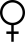 BrightRich in Knowledgechénɡhuìtínɡmǐn成慧婷敏Success 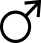 Intelligent Graceful Intelligent fēnɡliànɡhánɡpínɡ锋亮航平Sharp Shinning Sail Peacezhìlǐyǒnɡhán智礼勇涵Wisdom Polite Courage Modesthuálínyìɡānɡ华林艺刚Glory Forest Art Firmness 